Elevnöjdhetsenkät 2022Så tycker eleverna om sin utbildning och sin skolaEn undersökning gjord av Ramboll i samarbete med Storstockholm.Målet med gemensamma studerandeenkäter är att kommunerna får ett bredare underlag för att, tillsammans med utbildningsanordnarna, utveckla kvaliteten på hela länets vuxenutbildning.Den mycket goda svarsprocenten för Komvux Österåker låg på för vux (studier på grund- eller gymnasie nivå) 95%, samt för sfi (svenska för invandrare) 82%.Vi på Komvux Österåker är mycket stolta över – och vill passa på att lyfta- några av våra fina resultat.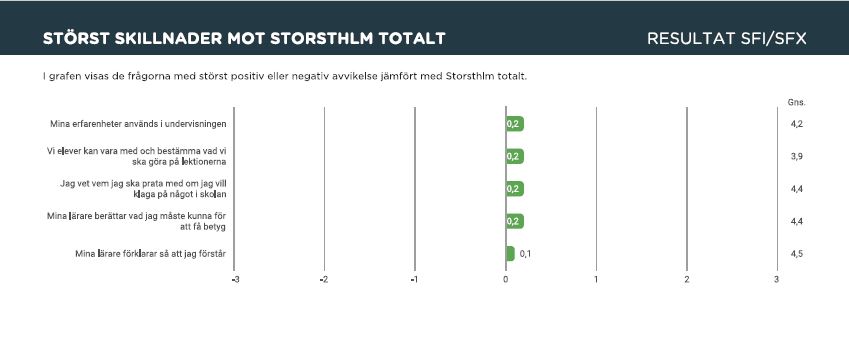 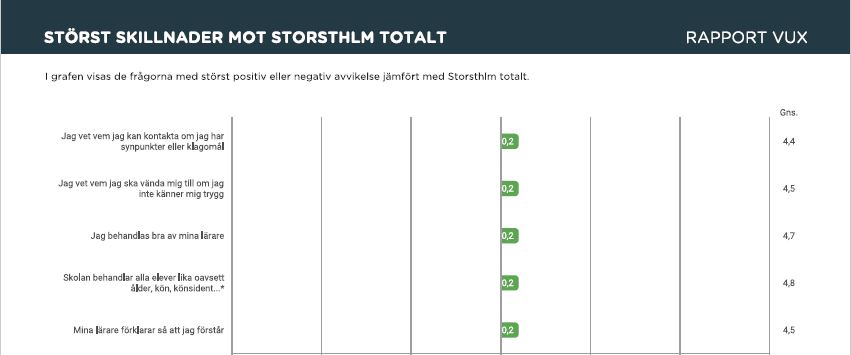 